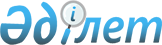 Об утверждении Положения государственного учреждения "Аппарат Актогайского районного маслихата"Решение Актогайского районного маслихата Павлодарской области от 24 сентября 2023 года № 48/7
      В соответствии с Законом Республики Казахстан "О внесении изменений и дополнений в некоторые законодательные акты Республики Казахстан по вопросам реализации Послания Главы государства от 16 марта 2022 года", постановлением Правительства Республики Казахстан от 1 сентября 2021 года № 590 "О некоторых вопросах организации деятельности государственных органов и их структурных подразделений", Актогайский районный маслихат РЕШИЛ:
      1. Утвердить прилагаемое Положение государственного учреждения "Аппарат Актогайского районного маслихата".
      2. Признать утратившим силу решения Актогайского районного маслихата от 27 декабря 2021 года № 73/15 "Об утверждении Положения государственного учреждения "Аппарат Актогайского районного маслихата".
      3. Настоящее решение вводится в действие по истечении десяти календарных дней после дня его первого официального опубликования. Положение государственного учреждения "Аппарат Актогайского районного маслихата" Глава 1. Общие положения
      1. Государственное учреждение "Аппарат Актогайского районного маслихата" является государственным органом Республики Казахстан, осуществляющим организационное, правовое, материально-техническое и иное обеспечение маслихата Актогайского района, оказывающим помощь депутатам в осуществлении их полномочий.
      2. Государственное учреждение "Аппарат Актогайского районного маслихата" не имеет ведомств.
      3. Государственное учреждение "Аппарат Актогайского районного маслихата" осуществляет свою деятельность в соответствии с Конституцией Республики Казахстан и законами Республики Казахстан, актами Президента и Правительства Республики Казахстан, иными нормативными правовыми актами, а также настоящим Положением.
      4. Государственное учреждение "Аппарат Актогайского районного маслихата" является юридическим лицом в организационно-правовой форме государственного учреждения, имеет печати и штампы со своим наименованием на государственном языке, бланки установленного образца, в соответствии с законодательством Республики Казахстан счета в органах казначейства.
      5. Государственное учреждение "Аппарат Актогайского районного маслихата" вступает в гражданско-правовые отношения от собственного имени.
      6. Государственное учреждение "Аппарат Актогайского районного маслихата" имеет право выступать стороной гражданско-правовых отношений от имени государства, если оно уполномочено на это в соответствии с законодательством Республики Казахстан.
      7. Государственное учреждение "Аппарат Актогайского районного маслихата" по вопросам своей компетенции в установленном законодательством порядке принимает решения, оформляемые распоряжением председателя Актогайского районного маслихата и решения,
      оформляемые распоряжением руководителя государственного учреждения "Аппарат Актогайского районного маслихата".
      8. Структура и лимит штатной численности государственного учреждения "Аппарат Актогайского районного маслихата" утверждается решением районного маслихата в соответствии с действующим законодательством Республики Казахстан.
      9. Местонахождение юридического лица: 140200, Республика Казахстан, Павлодарская область, Актогайский район, село Актогай, улица Абая, 77.
      Режим работы государственного учреждения:
      понедельник - пятница с 9.00 до 18.30 часов, обеденный перерыв с 13.00 до 14.30 часов, выходные дни: суббота - воскресенье.
      10. Полное наименование государственного органа - государственное учреждение "Аппарат Актогайского районного маслихата".
      11. Настоящее Положение является учредительным документом государственного учреждения "Аппарат Актогайского районного маслихата".
      12. Финансирование деятельности государственного учреждения "Аппарат Актогайского районного маслихата" осуществляется из местного бюджета.
      13. Государственному учреждению "Аппарат Актогайского районного маслихата" запрещается вступать в договорные отношения с субъектами предпринимательства на предмет выполнения обязанностей, являющихся функциями государственного учреждения "Аппарат Актогайского районного маслихата". Глава 2. Задачи и полномочия государственного органа
      14. Задачи:
      1) обеспечение деятельности районного маслихата на сессиях, через постоянные комиссии и иные органы и депутатов в порядке, установленном законодательством Республики Казахстан;
      2) обеспечивать принятие на сессиях районного маслихата нормативных правовых актов, предусматривающие сокращение местных бюджетных доходов или увеличение местных бюджетных расходов и нормативных правовых актов, касающиеся прав, свобод и обязанностей граждан; 
      3) обеспечение регулятивными задачами по нормативному правовому обеспечению реализации государственных функций, регистрации и ведению анализа исполнения нормативных правовых актов, принимаемых районным маслихатом;
      4) материально-техническое обеспечение деятельности депутатов районного маслихата;
      5) обеспечение в рамках своих полномочий организационно-технические и другие условия, необходимые для обеспечения доступа к информации о деятельности районного маслихата в соответствии с Законом Республики Казахстан "О доступе к информации";
      6) обеспечение трансляции открытых заседаний районного маслихата, в режиме онлайн на интернет-ресурсе районного маслихата в соответствии с Законом Республики Казахстан "О доступе к информации";
      7) обеспечение направлений предложений на повышение квалификации депутатов районного маслихата, связанных с осуществлением депутатских полномочий и планирование расходов на повышение квалификации депутатов районного маслихата в соответствии с бюджетным законодательством Республики Казахстан.
      15. Права 
      1) запрашивать в установленном порядке от государственных органов и должностных лиц, иных организаций информацию, по вопросам деятельности районного маслихата;
      2) привлекать работников государственных органов и иных организаций для участия в подготовке вопросов, вносимых на рассмотрение районного маслихата и его постоянных (временных) комиссий;
      3) направлять депутатские запросы, предложения, отклики, сообщение, жалобы в государственные органы и организации в целях обеспечения своевременности рассмотрения и реализации запросов депутатов и депутатских предложений;
      4) осуществлять контроль за исполнением принятых решений, а также требований законодательства Республики Казахстан;
      16. Обязанности:
      1) не допускать принятия решений, не соответствующих основным направлениям внутренней и внешней политики;
      2) соблюдать интересы Республики Казахстан в обеспечении национальной безопасности;
      3) придерживаться общегосударственных стандартов, устанавливаемых общественно значимых сферах деятельности;
      4) обеспечивать соблюдение прав и законных интересов граждан.
      17. Функции:
      1) обеспечивать подготовку и проведение сессии районного маслихата на основе Плана работы маслихата, утвержденного районным маслихатом, а также по вносимым вопросам постоянными комиссиями и иными органами маслихата, депутатскими группами и депутатами, акимом района;
      2) обеспечивать принятие на сессиях районного маслихата нормативных правовых актов, предусматривающие сокращение местных бюджетных доходов или увеличение местных бюджетных расходов и нормативных правовых актов, принятых в пределах компетенции маслихата района и касающиеся прав, свобод и обязанностей граждан; 
      3) обеспечение проведения юридической экспертизы нормативных правовых актов и государственной регистрации в органах юстиции решений маслихата, имеющие общеобязательное значение, касающихся прав, свобод и обязанностей граждан;
      4) обеспечение постоянного правового мониторинга в отношении нормативных правовых актов устаревших, коррупциогенных и неэффективно реализуемых норм права, принятых и (или) разработчиками которых является районный маслихат либо относящихся к их компетенции в порядке, определяемом Правительством Республики Казахстан;
      5) определение расходов на обеспечение деятельности маслихата, возмещение командировочных расходов, обеспечение депутатов необходимыми канцелярскими принадлежностями и иными товарами для осуществления депутатской деятельности;
      6) обеспечивать организационно-техническое обеспечение проведения сессий районного маслихата, онлайн-трансляцию сессии и другие заседания районного маслихата в соответствии с Законом Республики Казахстан "О доступе к информации";
      7) обеспечение бесперебойного функционирования и своевременного актуализирования официального сайта районного маслихата в соответствии с Законом Республики Казахстан "О доступе к информации";
      8) размещение нормативных правовых актов принятых областым маслихатом в средствах массовой информации в соответствии с Законом Республики Казахстан "О средствах массовой информации";
      9) размещение проектов нормативных правовых актов разработчиком которого является районный маслихат на интернет-портале открытых нормативных правовых актов в соответствии с Законом Республики Казахстан "О доступе к информации";
      10) обеспечивать разработку Плана работы районного маслихата и вносить его на рассмотрение сессии районного маслихата;
      11) обеспечивать разработку Медиа-плана районного маслихата; 
      12) осуществлять подготовку заседаний постоянных комиссий, публичных слушаний, "круглых столов", рабочие поездки и т.п., анализировать, обобщать и своевременно представлять членам постоянных комиссий материалы по существу рассматриваемых вопросов, разрабатывать и согласовывать с председателями комиссий проекты постановлений комиссий;
      13) обеспечивать открытость и публичность работы депутатов постоянных комиссий через сайт районного маслихата, печатные и электронные СМИ, социальные сети;
      14) обеспечивать подготовку депутатских запросов в соответствии с Законом Республики Казахстан "О местном государственном управлении и самоуправлении в Республике Казахстан" по итогам высказанных избирателями на встречах и приемах просьб, предложений, проблемных вопросов, а также при необходимости разрабатывает проект предложений депутата и вносит его в проекты районного бюджета, планы и программы развития области;
      15) обеспечивать защиту интересов маслихата в судебных органах;
      16) рассматривать обращения физических и юридических лиц по вопросам деятельности районного маслихата; Глава 3. Статус, полномочия первого руководителя государственного органа, коллегиальных органов
      18. Руководство государственным учреждением "Аппарат Актогайского районного маслихата" осуществляется председателем районного маслихата, который несет персональную ответственность за выполнение возложенных на государственное учреждение "Аппарат Актогайского районного маслихата" задач и осуществление им своих функций.
      19. Председатель маслихата района является должностным лицом, работающим на постоянной основе. 
      20. Полномочия председателя маслихата района:
      1) организует подготовку сессии маслихата и вопросов, вносимых на ее рассмотрение, формирует повестку дня сессии, обеспечивает составление протокола, подписывает решения, иные документы, принятые или утвержденные на сессии маслихата;
      2) принимает решение о созыве сессии районного маслихата;
      3) ведет заседание сессии районного маслихата, обеспечивает соблюдение регламента маслихата;
      4) содействует депутатам районного маслихата в осуществлении ими своих полномочий, обеспечивает их необходимой информацией, рассматривает вопросы, связанные с освобождением депутатов от выполнения служебных обязанностей для участия в сессиях маслихата, в работе его постоянных комиссий и иных органов;
      5) контролирует рассмотрение запросов депутатов и депутатских обращений;
      6) руководит деятельностью аппарата районного маслихата, назначает на должность и освобождает от должности его служащих;
      7) регулярно представляет в районный маслихат информацию об обращениях избирателей и о принятых по ним мерах;
      8) организует взаимодействие районного маслихата с иными органами местного самоуправления;
      9) организует проверку подлинности собранных подписей депутатов районного маслихата, инициирующих вопрос о выражении недоверия акиму в соответствии со статьей 24 Закона Республики Казахстан "О местном государственном управлении и самоуправлении в Республике Казахстан" (далее-Закон);
      10) по вопросам своей компетенции издает распоряжения;
      11) координирует деятельность постоянных комиссий, иных органов маслихата и депутатских групп;
      12) представляет районный маслихат в отношениях с государственными органами, организациями, органами местного самоуправления и общественными объединениями;
      13) обеспечивает опубликование решений районного маслихата, определяет меры по контролю за их исполнением;
      14) пользуется правом решающего голоса в случае, если при голосовании на сессии маслихата голоса депутатов разделяются поровну;
      15) в установленном законодательством порядке и в пределах своей компетенции поощряет и налагает дисциплинарные взыскания на работников аппарата районного маслихата;
      16) принимает меры, направленные на противодействие коррупции в государственном учреждении "Аппарат Актогайского районного маслихата" и несет персональную ответственность за принятие антикоррупционных мер.
      17) при отсутствии преседателя районного маслихата его полномочия временно осуществляются председателем одной из постоянных комиссий районного маслихата.
      18) выполняет иные полномочия, предусмотренные Законом, законодательством Республики Казахстан, регламентом и решением маслихата;
      21. Председатель районного маслихата определяет полномочия руководителя аппарата районного маслихата в соответствии с действующим законодательством.
      22. Аппарат районного маслихата возглавляется руководителем аппарата назначаемый на должность и освобождаемый от должности в соответствии с действующим законодательством Республики Казахстан.
      23. Взаимоотношение между администрацией государственного учреждения "Аппарат Актогайского районного маслихата" с трудовым коллективом определяется в соответствии с Трудовым Кодексом Республики Казахстан и иными нормативными правовыми актами Республики Казахстан.
      24. Взаимоотношения между государственным учреждением "Аппарат Актогайского районного Маслихата" и уполномоченным органом по управлению коммунальным имуществом (местным исполнительным органом) регулируются действующим законодательством Республики Казахстан. Глава 4. Имущество государственного органа
      25. Государственное учреждение "Аппарат Актогайского районного маслихата" может иметь на праве оперативного управления обособленное имущество в случаях, предусмотренных законодательством.
      Имущество государственного учреждения "Аппарат Актогайского районного маслихата" формируется за счет имущества, переданного ему собственником, а также имущества (включая денежные доходы), приобретенного в результате собственной деятельности и иных источников, не запрещенных законодательством Республики Казахстан.
      26. Имущество, закрепленное за государственным учреждением "Аппарат Актогайского районного маслихата", относится к коммунальной собственности.
      27. Государственное учреждение "Аппарат Актогайского районного маслихата" не вправе самостоятельно отчуждать или иным способом распоряжаться закрепленным за ним имуществом и имуществом, приобретенным за счет средств, выданных ему по плану финансирования, если иное не установлено законодательством. Глава 5. Реорганизация и упразднение государственного органа
      28. Реорганизация и упразднение государственного учреждения "Аппарат Актогайского районного маслихата" осуществляются в соответствии с законодательством Республики Казахстан.
					© 2012. РГП на ПХВ «Институт законодательства и правовой информации Республики Казахстан» Министерства юстиции Республики Казахстан
				
      Председатель маслихата 

Ж. Ташенев
Утверждено
решением Актогайского
районного маслихата
от 24 августа 2023 года
№ 48/7